        Проект закона Камчатского краявнесён Избирательной комиссиейКамчатского края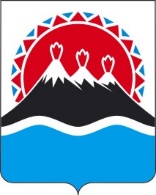 ЗаконКамчатского краяО внесении изменений в Закон Камчатского края"О выборах депутатов представительных органов муниципальных образований в Камчатском крае"Принят Законодательным Собранием Камчатского края"__" __________ 2022 годаСтатья 1 Внести в Закон Камчатского края от 19.12.2011 № 740 "О выборах депутатов представительных органов муниципальных образований в Камчатском крае" (с изменениями от 04.06.2012 № 55, от 04.06.2012 № 56, от 27.06.2012 № 76, от 06.03.2013 № 219, от 03.04.2013 № 235, от 01.10.2013 № 325, от 30.05.2014 № 449, от 30.05.2014 № 454, от 01.07.2014 № 480, от 29.12.2014 № 575, от 10.03.2015 № 598, от 22.06.2015 № 637, от 22.06.2015 № 641, от 10.03.2016 № 753, от 06.03.2017 № 68, от 31.03.2017 № 79, от 05.07.2018 № 238, от 29.11.2018 № 286, от 05.07.2019 № 360, от 07.11.2019 № 389, от 08.06.2021 № 609, от 27.12.2021 № 36, от 01.02.2022 № 39) следующие изменения:1) в части 7 статьи 5 слова "государственные и (или)" исключить;2) часть 6 статьи 16 дополнить новым вторым предложением следующего содержания: "В случае совмещения дня голосования на выборах депутатов представительного органа муниципального образования с днем голосования на выборах, при проведении которых в соответствии с пунктом 16 статьи 64 Федерального закона "Об основных гарантиях избирательных прав и права на участие в референдуме граждан Российской Федерации" предусматривается включение гражданина Российской Федерации в список избирателей по месту его нахождения, избиратели, которые будут находиться в день голосования в больницах или местах содержания под стражей подозреваемых и обвиняемых, а также избиратели из числа военнослужащих, находящихся вне места расположения воинской части, и избиратели, работающие вахтовым методом, могут быть включены в список избирателей по личному письменному заявлению, поданному в участковую избирательную комиссию не позднее 14 часов по местному времени дня, предшествующего дню голосования.";3) часть 2 статьи 24 дополнить пунктом 21 следующего содержания:"21) составляет списки избирателей в случаях, предусмотренных частями 3 – 5 статьи 15 настоящего Закона;";	4) часть 12 статьи 30 после слов "до дня голосования" дополнить словами "до 18 часов по местному времени";	5) в абзаце третьем пункта 4 части 3 статьи 32 слова ", а в качестве документа, подтверждающего факт внесения записи об избирательном объединении в единый государственный реестр юридических лиц, представляется копия соответствующего документа в отношении регионального отделения политической партии или общественного объединения, заверенная в порядке, указанном в настоящей части" исключить;6) в части 3 статьи 33 слова "одного и не более трех" заменить словами "трех и не более пяти", слова "27 человек" заменить словами "35 человек";7) в части 1 статьи 34 в первом предложении слово "своих" заменить словами "не более пяти", во втором предложении слова "Избирательное объединение" заменить словами "Из числа указанных представителей избирательное объединение";	8) наименование главы 9 после слова "результатов" дополнить словом "выборов";	9) в статье 64:	а) в части 5:	в абзаце первом слово "число" заменить словом "количество", слова "за 20 дней" заменить словами "за 26 дней";	в абзаце втором слово "число" заменить словом "количество", слова "за 20 дней" заменить словами "за 26 дней";	дополнить абзацем следующего содержания: 	"Избирательные бюллетени изготавливаются не позднее чем за 22 дня до дня голосования.";	б) в части 15 в третьем предложении слово "число" заменить словом "количество";	10) в статье 641:	а) в части 1 во втором предложении слово "окружной" заменить словом "участковой", слова "(за 10 - 4 дня до дня голосования) или участковой избирательной комиссии (не ранее чем за 3 дня до дня голосования)" заменить словами "не ранее чем за 10 дней до дня голосования";	б) в абзаце первом части 3 слово "соответствующей" заменить словом "участковой";	в) в части 4 первое предложение исключить, во втором предложении слова "указанный список не составляется, а" исключить;	г) в части 5	в первом предложении слово "соответствующую" заменить словом "участковую", в третьем предложении слово "соответствующей" заменить словом "участковой", четвертое предложение изложить в следующей редакции: "Заявление приобщается к списку избирателей.";	д) в части 6 первое предложение исключить, в третьем предложении слово "окружной" заменить словом "участковой", пятое предложение исключить;	е) в части 7 в третьем предложении слова "соответственно окружной" заменить словом "участковой", слова "или участковой комиссии" исключить, слова ", членов комиссии с правом совещательного голоса," исключить;	ж) в части 8 слова "соответствующей комиссии: в помещении окружной избирательной комиссии - до момента передачи конвертов с избирательными бюллетенями в участковую избирательную комиссию," заменить словами "участковой избирательной комиссии", слова "– до дня" заменить словами "до дня";	з) часть 9 признать утратившей силу;	и) в части 10 первое и второе предложение исключить, третье предложение изложить в следующей редакции: "При выдаче избирателю избирательного бюллетеня для досрочного голосования член участковой избирательной комиссии с правом решающего голоса делает в списке избирателей отметку: "Проголосовал досрочно".";к) в части 12 слова ", в том числе в помещении окружной избирательной комиссии" исключить;11) в части 2 статьи 65 первое предложение изложить в следующей редакции: "Для проведения досрочного голосования, указанного в части 1 настоящей статьи, используются переносные ящики для голосования, изготовленные из прозрачного или полупрозрачного материала в соответствии с нормативами технологического оборудования, утверждаемыми Центральной избирательной комиссией Российской Федерации в соответствии с Федеральным законом "Об основных гарантиях избирательных прав и права на участие в референдуме граждан Российской Федерации", дополнить новым вторым предложением следующего содержания: "Количество переносных ящиков для голосования определяется соответствующей участковой избирательной комиссией.";12) часть 5 статьи 66 дополнить абзацем следующего содержания: "Если избиратель голосует за пределами территории одномандатного (многомандатного) избирательного округа, в котором он обладает активным избирательным правом в соответствии с частью 3 статьи 5 настоящего Закона, он вправе получить только избирательный бюллетень для голосования по единому муниципальному избирательному округу.";13) в абзаце четвертом части 4 статьи 68 слова ", в том числе отдельной строкой 4 – в помещении окружной избирательной комиссии" исключить;14) в статье 69:а) в части 4 слова "(данные об избирательных бюллетенях, извлеченных из конвертов досрочно проголосовавших в помещении окружной избирательной комиссии, в указанное число не входят)" исключить;б) в пункте 4 части 5 слова "; число избирателей, досрочно проголосовавших в помещении окружной избирательной комиссии, проверяется по списку досрочно проголосовавших избирателей" исключить;в) в части 141 в первом предложении слово "помещениях" заменить словом "помещении", слова "окружной избирательной комиссии и" исключить;	15) часть 1 статьи 74 после слов "пятидневный срок" дополнить словами "со дня получения извещения об избрании его депутатом".	Статья 2Настоящий Закон вступает в силу через 10 дней после дня его официального опубликования. Губернатор Камчатского края                                                     В.В. Солодов ПОЯСНИТЕЛЬНАЯ ЗАПИСКАк проекту закона Камчатского края "О внесении изменений в Закон Камчатского края "О выборах депутатов представительных органов муниципальных образований в Камчатском крае"Основанием для разработки законопроекта послужили предложения и замечания правового управления Аппарата Центральной избирательной комиссии Российской Федерации от 04.02.2022 № 05-12/450, подготовленные в рамках проверки Закона Камчатского края от 19.12.2011 № 740 "О выборах депутатов представительных органов муниципальных образований в Камчатском крае" (далее –Закон) на предмет соответствия его положений требованиям Федерального закона "Об основных гарантиях избирательных прав и права на участие в референдуме граждан Российской Федерации" (далее – Федеральный закон).  Несмотря на то, что Закон достаточно полно и подробно регламентирует избирательные действия и процедуры по подготовке и проведению выборов депутатов представительных органов муниципальных образований в Камчатском крае и по основным положениям соответствует Федеральному закону, законопроектом в рамках совершенствования правового регулирования внесен ряд изменений.Так, статья 16 дополнена положением о возможности включения в список избирателей по месту нахождения избирателей, которые будут находиться в день голосования в больницах или местах содержания под стражей, а также избирателей из числа военнослужащих и избирателей, работающих вахтовым методом. Указанное положение применяется в случае совмещения дня голосования на выборах депутатов представительного органа муниципального образования с днем голосования выборах в органы государственной власти Камчатского края.В целях обеспечения определенности правового регулирования установлено время окончания периода выдвижения.Исключено излишнее правовое регулирование в пункте 4 части 3 статьи 32 Закона о необходимости представления избирательным объединением документа, подтверждающего факт внесения записи об избирательном объединении в единый государственный реестр юридических лиц, поскольку предоставление такого документа уже предусмотрено в пункте 1 части 3 статьи 32 Закона.Изменено общее число кандидатов, выдвигаемых избирательным объединением в составе муниципального списка кандидатов с 27 до 33 человек.Предусматривается конкретное число представителей, уполномоченных в соответствии с Законом представлять избирательное объединение по вопросам, связанным с его участием в выборах депутатов представительного органа муниципального образования.Установлено, что досрочное голосование будет проводиться в помещении соответствующей участковой избирательной комиссии не ранее чем за 10 дней до дня голосования. Возможность предложенного варианта правового регулирования допускается в силу положений пункта 2 статьи 65 Федерального закона.Часть 5 статьи 66 Закона дополнена положением о том, что если при применении смешанной избирательной системы избиратель голосует по месту пребывания за пределами одномандатного или многомандатного избирательного округа, в котором он обладает активным избирательным правом, то он вправе получить только избирательный бюллетень для голосования по единому избирательному округу.ФИНАНСОВО-ЭКОНОМИЧЕСКОЕ ОБОСНОВАНИЕк проекту закона Камчатского края "О внесении изменений в Закон Камчатского края "О выборах депутатов представительных органов муниципальных образований в Камчатском крае"Принятие проекта закона Камчатского края "О внесении изменений в Закон Камчатского края "О выборах депутатов представительных органов муниципальных образований в Камчатском крае" не потребует дополнительных расходов средств краевого бюджета и не приведет к сокращению его доходов.ПЕРЕЧЕНЬзаконов и иных нормативных правовых актов Камчатского края, подлежащих разработке и принятию в целях реализации Закона Камчатского края "О внесении изменений в Закон Камчатского края"О выборах депутатов представительных органов муниципальных образований в Камчатском крае", признанию утратившими силу, приостановлению, изменениюПринятие проекта закона Камчатского края "О внесении изменений в Закон Камчатского края "О выборах депутатов представительных органов муниципальных образований в Камчатском крае" не потребует разработки и принятия, а также признания утратившими силу, приостановления, изменения законов и иных нормативных правовых актов Камчатского края.